               Ser (p. 20)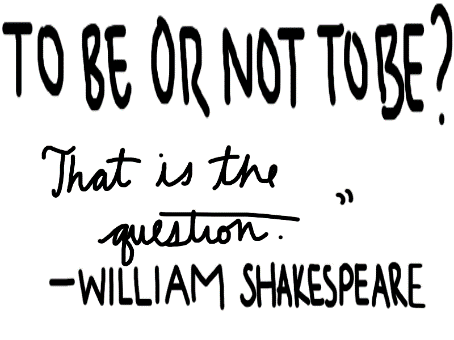 When do we use SER?D-							¿Qué _________?  _________ un mapa.O-							Ellas __________________ profesoras.
							Ellos __________________ de Ecuador.C-							Tú  _____________ simpática (nice).T-							¿Qué hora _______?  _______ las dos.O-							¿De quién _______?  _______ del chico.R-							Él ____________ mi papá.Fill in the blank with the correct form of “ser.”1.  Marta ________________ una chica.2.  ¿Quién ________________ el presidente?3.  Miguel y yo ________________ estudiantes.4.  Felipe ________________ el profesor.5.  Tú ________________ muy guapo. (good-looking)6.  Yo ________________ de Panamá.7.  Ustedes ________________ de República Dominicana.8.  ¿De dónde ________________ ellos?9.  Las mujeres ________________ inteligentes.10.  ¿De quién ________________ el libro?Total:  _______/10ROJO:  O – 5 correctAMARILLO: 6 – 8 correctVERDE:  9 – 10 correctI am…We are…We (girls) are…You are…(informal)You all are…You all (girls) are…He is…She is…You are…(formal)They are…They (girls) are…You all (You guys) are…